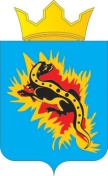 АДМИНИСТРАЦИЯ ПАЛЬСКОГО СЕЛЬСКОГО ПОСЕЛЕНИЯ ОСИНСКОГО РАЙОНА ПЕРМСКОГО КРАЯП О С Т А Н О В Л Е Н И Е28.12.2017г                                                                                               № 172О внесении изменений в муниципальную программу «Управление и распоряжение муниципальным имуществом и земельными ресурсами Пальскогосельского поселения» утвержденную постановлением администрации  Пальского сельского поселения от 29.12.2014 № 233 В соответствии с Федеральным законом  от 6 октября 2003 г. №131-ФЗ «Об общих принципах организации местного самоуправления в Российской Федерации», Уставом Пальского сельского поселения, постановлением администрации Пальского сельского поселения «Об утверждении Порядка разработки, реализации и оценки эффективности муниципальных программ Пальского сельского поселения» от  03.10.2014 (в редакции от 05.11.2014 № 188; от 03.12.2014 № 213)             ПОСТАНОВЛЯЮ:         1. Утвердить прилагаемые Изменения, которые вносятся в муниципальную программу «Управление и распоряжение муниципальным имуществом и земельными ресурсами Пальского сельского поселения», утвержденную постановлением администрации Пальского сельского поселения от 29.12.2014  № 233 (от 16.12.2016.№ 398) «Управление и распоряжение муниципальным имуществом и земельными  ресурсами Пальского сельского поселения на 2015-2017 годы» признать утратившим силу с 01 января 2018 года         2. Данное постановление обнародовать согласно Порядка обнародования нормативных правовых актов Пальского сельского поселения.         3. Контроль за выполнением данного  постановления оставляю за собой.УТВЕРЖДЕНЫ постановлением администрации Пальского сельского поселения от 28.12.2017г № 172 ИЗМЕНЕНИЯ, КОТОРЫЕ ВНОСЯТСЯ В УНИЦИПАЛЬНУЮ ПРОГРАММУ«Управление и распоряжение муниципальным имуществом и земельными ресурсами Пальского сельского поселения»     1. В паспорте муниципальной программы позициюИзложить в редакции:     2. Внести изменения и дополнения в приложение 2 к постановлению администрации Пальского сельского поселения  от 29.12.2014 г. № 233 «Об утверждении муниципальной программы «Управление и распоряжение муниципальным имуществом и земельными ресурсами Пальского сельского поселения»  «Перечень основных мероприятий муниципальной программы»позицию:     изложить в редакцииГлава Пальского сельского поселения – глава администрации Пальского сельского  поселения                                                                                    Н.В. ХроминаОбъемы и источники финансирования муниципальной программыИсточники финансированияРасходы (тыс.руб.)Расходы (тыс.руб.)Расходы (тыс.руб.)Расходы (тыс.руб.)Расходы (тыс.руб.)Расходы (тыс.руб.)Объемы и источники финансирования муниципальной программыИсточники финансирования2015г2016г2017г2018г.2019гВсегоОбъемы и источники финансирования муниципальной программыВсего, в т.ч.:523,990,749,651,553,4769,1Объемы и источники финансирования муниципальной программырайонный бюджет0,00,00,00,00,00,0Объемы и источники финансирования муниципальной программыкраевой бюджет0,00,00,00,00,00,0Объемы и источники финансирования муниципальной программыфедеральный бюджет0,00,00,00,00,00,0Объемы и источники финансирования муниципальной программыбюджет поселений523,990,749,651,553,4769,1Объемы и источники финансирования муниципальной программывнебюджетные источники0,00,00,00,00,00,0Объемы и источники финансирования муниципальной программыИсточники финансированияРасходы (тыс.руб.)Расходы (тыс.руб.)Расходы (тыс.руб.)Расходы (тыс.руб.)Расходы (тыс.руб.)Расходы (тыс.руб.)Объемы и источники финансирования муниципальной программыИсточники финансирования2015г2016г2017г2018г.2019гВсегоОбъемы и источники финансирования муниципальной программыВсего, в т.ч.:523,9102,959,651,553,4791,3Объемы и источники финансирования муниципальной программырайонный бюджет0,00,00,00,00,00,0Объемы и источники финансирования муниципальной программыкраевой бюджет0,00,00,00,00,00,0Объемы и источники финансирования муниципальной программыфедеральный бюджет0,00,00,00,00,00,0Объемы и источники финансирования муниципальной программыбюджет поселений523,9102,959,651,553,4791,3Объемы и источники финансирования муниципальной программывнебюджетные источники0,00,00,00,00,00,0Наименование подпрограммы, мероприятийИсточники финансирования Бюджетная классификация Бюджетная классификация Бюджетная классификация Объемы финансирования, тыс. руб. Объемы финансирования, тыс. руб. Объемы финансирования, тыс. руб. Объемы финансирования, тыс. руб. Объемы финансирования, тыс. руб. Объемы финансирования, тыс. руб. Ответственные исполнители Наименование подпрограммы, мероприятийИсточники финансирования подраз- дел целевая статья вид расходов 2015год2016год2017год2018г2019итого12345678910111.Подпрограмма  Эффективное управление земельными ресурсами1.Подпрограмма  Эффективное управление земельными ресурсами1.Подпрограмма  Эффективное управление земельными ресурсами1.Подпрограмма  Эффективное управление земельными ресурсами1.Подпрограмма  Эффективное управление земельными ресурсами1.Подпрограмма  Эффективное управление земельными ресурсами1.Подпрограмма  Эффективное управление земельными ресурсами1.Подпрограмма  Эффективное управление земельными ресурсами1.Подпрограмма  Эффективное управление земельными ресурсами1.Подпрограмма  Эффективное управление земельными ресурсами1.Подпрограмма  Эффективное управление земельными ресурсами1.Подпрограмма  Эффективное управление земельными ресурсами1.1. Основное мероприятие: Увеличение количества объектов налогооблажения 1.1. Основное мероприятие: Увеличение количества объектов налогооблажения 1.1. Основное мероприятие: Увеличение количества объектов налогооблажения 1.1. Основное мероприятие: Увеличение количества объектов налогооблажения 1.1. Основное мероприятие: Увеличение количества объектов налогооблажения 1.1. Основное мероприятие: Увеличение количества объектов налогооблажения 1.1. Основное мероприятие: Увеличение количества объектов налогооблажения 1.1. Основное мероприятие: Увеличение количества объектов налогооблажения 1.1. Основное мероприятие: Увеличение количества объектов налогооблажения 1.1. Основное мероприятие: Увеличение количества объектов налогооблажения 1.1. Основное мероприятие: Увеличение количества объектов налогооблажения 1.1. Основное мероприятие: Увеличение количества объектов налогооблажения Мероприятия: Мероприятия: Мероприятия: Мероприятия: Мероприятия: Мероприятия: Мероприятия: Мероприятия: Мероприятия: Мероприятия: Мероприятия: Мероприятия: 1.1.4. Подготовка землеустроительной документации на земельные участки находящиеся в муниципальной собственности и на земельные участки под объектами муниципальной собственности. федеральный бюджетххх0,00,00,00,00,0Специалист по имущественным отношениям, землеустройству и градостроительству1.1.4. Подготовка землеустроительной документации на земельные участки находящиеся в муниципальной собственности и на земельные участки под объектами муниципальной собственности. краевой бюджетххх0,00,00,00,00,0Специалист по имущественным отношениям, землеустройству и градостроительству1.1.4. Подготовка землеустроительной документации на земельные участки находящиеся в муниципальной собственности и на земельные участки под объектами муниципальной собственности. бюджет районаххх0,00,00,00,00,0Специалист по имущественным отношениям, землеустройству и градостроительству1.1.4. Подготовка землеустроительной документации на земельные участки находящиеся в муниципальной собственности и на земельные участки под объектами муниципальной собственности. бюджет поселения04120318001240480,0ххх480,0Специалист по имущественным отношениям, землеустройству и градостроительству1.1.4. Подготовка землеустроительной документации на земельные участки находящиеся в муниципальной собственности и на земельные участки под объектами муниципальной собственности. бюджет поселения04120310180001240х55,00,00,055,0Специалист по имущественным отношениям, землеустройству и градостроительству1.1.4. Подготовка землеустроительной документации на земельные участки находящиеся в муниципальной собственности и на земельные участки под объектами муниципальной собственности. внебюджетные источ.ххх0,00,00,00,00,0Специалист по имущественным отношениям, землеустройству и градостроительству1.1.4. Подготовка землеустроительной документации на земельные участки находящиеся в муниципальной собственности и на земельные участки под объектами муниципальной собственности. Итого:04120318001240480,0ххх480,0Специалист по имущественным отношениям, землеустройству и градостроительству1.1.4. Подготовка землеустроительной документации на земельные участки находящиеся в муниципальной собственности и на земельные участки под объектами муниципальной собственности. Итого:04120310180001240х55,00,00,055,0Специалист по имущественным отношениям, землеустройству и градостроительствуИтого по основному мероприятию 1.1: федеральный бюджетххх0,00,00,00,00,0Итого по основному мероприятию 1.1: краевой бюджетххх0,00,00,00,00,0Итого по основному мероприятию 1.1: бюджет районаххх0,00,00,00,00,0Итого по основному мероприятию 1.1: бюджет поселения04120318001240480,0ххх480,0Итого по основному мероприятию 1.1: бюджет поселения04120310180001240х55,00,00,055,0Итого по основному мероприятию 1.1: внебюджетные источ.ххх0,00,00,00,00,0Итого по основному мероприятию 1.1: Итого:04120318001240480,0ххх480,0Итого по основному мероприятию 1.1: Итого:04120310180001240х55,00,00,055,0Всего по подпрограмме «Эффективное управление земельными ресурсами» федеральный бюджетххх0,00,00,00,00,0Всего по подпрограмме «Эффективное управление земельными ресурсами» краевой бюджетххх0,00,00,00,00,0Всего по подпрограмме «Эффективное управление земельными ресурсами» бюджет районаххх0,00,00,00,00,0Всего по подпрограмме «Эффективное управление земельными ресурсами» бюджет поселения04120318001240480,00,00,00,0480,0Всего по подпрограмме «Эффективное управление земельными ресурсами» бюджет поселения04120310180001240х55,00,00,055,0Всего по подпрограмме «Эффективное управление земельными ресурсами» внебюджетные источ.ххх0,00,00,00,00,0Всего по подпрограмме «Эффективное управление земельными ресурсами» Итого:04120318001240480,0ххх480,0Всего по подпрограмме «Эффективное управление земельными ресурсами» Итого:04120310180001240х55,00,00,0  055,52. Подпрограмма «Эффективное управление муниципальным имуществом»2. Подпрограмма «Эффективное управление муниципальным имуществом»2. Подпрограмма «Эффективное управление муниципальным имуществом»2. Подпрограмма «Эффективное управление муниципальным имуществом»2. Подпрограмма «Эффективное управление муниципальным имуществом»2. Подпрограмма «Эффективное управление муниципальным имуществом»2. Подпрограмма «Эффективное управление муниципальным имуществом»2. Подпрограмма «Эффективное управление муниципальным имуществом»2. Подпрограмма «Эффективное управление муниципальным имуществом»2. Подпрограмма «Эффективное управление муниципальным имуществом»2. Подпрограмма «Эффективное управление муниципальным имуществом»2. Подпрограмма «Эффективное управление муниципальным имуществом»Мероприятия: Мероприятия: Мероприятия: Мероприятия: Мероприятия: Мероприятия: Мероприятия: Мероприятия: Мероприятия: Мероприятия: Мероприятия: Мероприятия: 2.7 Расходы на содержание муниципального имущества (Специализированный жилой фонд по ул.Садовая 2а)федеральный бюджетххх0,00,00,00,00,02.7 Расходы на содержание муниципального имущества (Специализированный жилой фонд по ул.Садовая 2а)краевой бюджетххх0,00,00,00,00,02.7 Расходы на содержание муниципального имущества (Специализированный жилой фонд по ул.Садовая 2а)бюджет районаххх0,00,00,00,00,02.7 Расходы на содержание муниципального имущества (Специализированный жилой фонд по ул.Садовая 2а)бюджет поселения0501032800224043,9хх43,92.7 Расходы на содержание муниципального имущества (Специализированный жилой фонд по ул.Садовая 2а)бюджет поселения05010320080001240х47,949,651,553,4202,42.7 Расходы на содержание муниципального имущества (Специализированный жилой фонд по ул.Садовая 2а)внебюджетные источ.ххх0,00,00,00,00,02.7 Расходы на содержание муниципального имущества (Специализированный жилой фонд по ул.Садовая 2а)Итого:0501032800224043,9х0х43,92.7 Расходы на содержание муниципального имущества (Специализированный жилой фонд по ул.Садовая 2а)Итого:05010320080001240х47.949,651,553,4202,4Итого по подпрограмме «Эффективное управление муниципальным имуществом» федеральный бюджетххх0,00,00,00,00,0Итого по подпрограмме «Эффективное управление муниципальным имуществом» краевой бюджетххх0,00,00,00,00,0Итого по подпрограмме «Эффективное управление муниципальным имуществом» бюджет районаххх0,00,00,00,00,0Итого по подпрограмме «Эффективное управление муниципальным имуществом» бюджет поселения0501032800224043,9х0,0х43.9Итого по подпрограмме «Эффективное управление муниципальным имуществом» бюджет поселения05010320080001240х47.949,651,553,4202,4Итого по подпрограмме «Эффективное управление муниципальным имуществом» внебюджетные источ.ххх0,00,00,00,00,0Итого по подпрограмме «Эффективное управление муниципальным имуществом» Итого:0501032800224043,9ххх43.9Итого по подпрограмме «Эффективное управление муниципальным имуществом» Итого:05010320080001240х47.949,651,553,4202,4Всего по программефедеральный бюджетххх0,00,00,00,00,0Всего по программекраевой бюджетххх0,00,00,00,00,0Всего по программебюджет районаххх0,00,00,00,00,0Всего по программебюджет поселения04120318001240480,0ххх480.0Всего по программебюджет поселения04120310180001240х55,00,055,0Всего по программебюджет поселения0501032800224043,9ххх43,9Всего по программебюджет поселения05010320080001240х47.949,651,553,4202,4Всего по программевнебюджетные источ.ххх0,00,00,00,00,0Всего по программеИтого:04120318001240480.0ххх480.0Всего по программеИтого:04120310180001240х55,00,00,055,0Всего по программеИтого:0501032800224043,900,0043.9Всего по программеИтого:05010320080001240047.949,651,553,4202,4Наименование подпрограммы, мероприятийИсточники финансирования Бюджетная классификация Бюджетная классификация Бюджетная классификация Объемы финансирования, тыс. руб. Объемы финансирования, тыс. руб. Объемы финансирования, тыс. руб. Объемы финансирования, тыс. руб. Объемы финансирования, тыс. руб. Объемы финансирования, тыс. руб. Объемы финансирования, тыс. руб. Объемы финансирования, тыс. руб. Объемы финансирования, тыс. руб. Ответственные исполнители Наименование подпрограммы, мероприятийИсточники финансирования подраз- дел целевая статья вид расходов 2015год2016год2017год2018г2019итогоитогоитогоитогоОтветственные исполнители 12345678910101010111.Подпрограмма  Эффективное управление земельными ресурсами1.Подпрограмма  Эффективное управление земельными ресурсами1.Подпрограмма  Эффективное управление земельными ресурсами1.Подпрограмма  Эффективное управление земельными ресурсами1.Подпрограмма  Эффективное управление земельными ресурсами1.Подпрограмма  Эффективное управление земельными ресурсами1.Подпрограмма  Эффективное управление земельными ресурсами1.Подпрограмма  Эффективное управление земельными ресурсами1.Подпрограмма  Эффективное управление земельными ресурсами1.Подпрограмма  Эффективное управление земельными ресурсами1.Подпрограмма  Эффективное управление земельными ресурсами1.Подпрограмма  Эффективное управление земельными ресурсами1.Подпрограмма  Эффективное управление земельными ресурсами1.Подпрограмма  Эффективное управление земельными ресурсами1.Подпрограмма  Эффективное управление земельными ресурсами1.1. Основное мероприятие: Увеличение количества объектов налогооблажения 1.1. Основное мероприятие: Увеличение количества объектов налогооблажения 1.1. Основное мероприятие: Увеличение количества объектов налогооблажения 1.1. Основное мероприятие: Увеличение количества объектов налогооблажения 1.1. Основное мероприятие: Увеличение количества объектов налогооблажения 1.1. Основное мероприятие: Увеличение количества объектов налогооблажения 1.1. Основное мероприятие: Увеличение количества объектов налогооблажения 1.1. Основное мероприятие: Увеличение количества объектов налогооблажения 1.1. Основное мероприятие: Увеличение количества объектов налогооблажения 1.1. Основное мероприятие: Увеличение количества объектов налогооблажения 1.1. Основное мероприятие: Увеличение количества объектов налогооблажения 1.1. Основное мероприятие: Увеличение количества объектов налогооблажения 1.1. Основное мероприятие: Увеличение количества объектов налогооблажения 1.1. Основное мероприятие: Увеличение количества объектов налогооблажения 1.1. Основное мероприятие: Увеличение количества объектов налогооблажения Мероприятия: Мероприятия: Мероприятия: Мероприятия: Мероприятия: Мероприятия: Мероприятия: Мероприятия: Мероприятия: Мероприятия: Мероприятия: Мероприятия: Мероприятия: Мероприятия: Мероприятия: 1.1.4. Подготовка землеустроительной документации на земельные участки находящиеся в муниципальной собственности и на земельные участки под объектами муниципальной собственности. федеральный бюджетххх0,00,00,00,00,00,00,0Специалист по имущественным отношениям, землеустройству и градостроительству1.1.4. Подготовка землеустроительной документации на земельные участки находящиеся в муниципальной собственности и на земельные участки под объектами муниципальной собственности. краевой бюджетххх0,00,00,00,00,00,00,0Специалист по имущественным отношениям, землеустройству и градостроительству1.1.4. Подготовка землеустроительной документации на земельные участки находящиеся в муниципальной собственности и на земельные участки под объектами муниципальной собственности. бюджет районаххх0,00,00,00,00,00,00,0Специалист по имущественным отношениям, землеустройству и градостроительству1.1.4. Подготовка землеустроительной документации на земельные участки находящиеся в муниципальной собственности и на земельные участки под объектами муниципальной собственности. бюджет поселения04120318001240480,0ххх480,0480,0480,0Специалист по имущественным отношениям, землеустройству и градостроительству1.1.4. Подготовка землеустроительной документации на земельные участки находящиеся в муниципальной собственности и на земельные участки под объектами муниципальной собственности. бюджет поселения04120310180001240х55,00,00,055,055,055,0Специалист по имущественным отношениям, землеустройству и градостроительству1.1.4. Подготовка землеустроительной документации на земельные участки находящиеся в муниципальной собственности и на земельные участки под объектами муниципальной собственности. внебюджетные источ.ххх0,00,00,00,00,00,00,0Специалист по имущественным отношениям, землеустройству и градостроительству1.1.4. Подготовка землеустроительной документации на земельные участки находящиеся в муниципальной собственности и на земельные участки под объектами муниципальной собственности. Итого:04120318001240480,0ххх480,0480,0480,0Специалист по имущественным отношениям, землеустройству и градостроительству1.1.4. Подготовка землеустроительной документации на земельные участки находящиеся в муниципальной собственности и на земельные участки под объектами муниципальной собственности. Итого:04120310180001240х55,07,00,062,062,062,0Специалист по имущественным отношениям, землеустройству и градостроительствуИтого по основному мероприятию 1.1: федеральный бюджетххх0,00,00,00,00,00,00,0Итого по основному мероприятию 1.1: краевой бюджетххх0,00,00,00,00,00,00,0Итого по основному мероприятию 1.1: бюджет районаххх0,00,00,00,00,00,00,0Итого по основному мероприятию 1.1: бюджет поселения04120318001240480,0ххх480,0480,0480,0Итого по основному мероприятию 1.1: бюджет поселения04120310180001240х55,07,00,062,062,062,0Итого по основному мероприятию 1.1: внебюджетные источ.ххх0,00,00,00,00,00,0Итого по основному мероприятию 1.1: Итого:04120318001240480,0ххх480,0480,0Итого по основному мероприятию 1.1: Итого:04120310180001240х55,07,00,062,062,0Всего по подпрограмме «Эффективное управление земельными ресурсами» федеральный бюджетххх0,00,00,00,00,00,0Всего по подпрограмме «Эффективное управление земельными ресурсами» краевой бюджетххх0,00,00,00,00,00,0Всего по подпрограмме «Эффективное управление земельными ресурсами» бюджет районаххх0,00,00,00,00,00,0Всего по подпрограмме «Эффективное управление земельными ресурсами» бюджет поселения04120318001240480,00,00,00,0480,0480,0Всего по подпрограмме «Эффективное управление земельными ресурсами» бюджет поселения04120310180001240х55,07,00,062,062,0Всего по подпрограмме «Эффективное управление земельными ресурсами» внебюджетные источ.ххх0,00,00,00,00,00,0Всего по подпрограмме «Эффективное управление земельными ресурсами» Итого:04120318001240480,0ххх480,0480,0Всего по подпрограмме «Эффективное управление земельными ресурсами» Итого:04120310180001240х55,07,00,062,062,02. Подпрограмма «Эффективное управление муниципальным имуществом»2. Подпрограмма «Эффективное управление муниципальным имуществом»2. Подпрограмма «Эффективное управление муниципальным имуществом»2. Подпрограмма «Эффективное управление муниципальным имуществом»2. Подпрограмма «Эффективное управление муниципальным имуществом»2. Подпрограмма «Эффективное управление муниципальным имуществом»2. Подпрограмма «Эффективное управление муниципальным имуществом»2. Подпрограмма «Эффективное управление муниципальным имуществом»2. Подпрограмма «Эффективное управление муниципальным имуществом»2. Подпрограмма «Эффективное управление муниципальным имуществом»2. Подпрограмма «Эффективное управление муниципальным имуществом»2. Подпрограмма «Эффективное управление муниципальным имуществом»2. Подпрограмма «Эффективное управление муниципальным имуществом»2. Подпрограмма «Эффективное управление муниципальным имуществом»2. Подпрограмма «Эффективное управление муниципальным имуществом»Мероприятия: Мероприятия: Мероприятия: Мероприятия: Мероприятия: Мероприятия: Мероприятия: Мероприятия: Мероприятия: Мероприятия: Мероприятия: Мероприятия: Мероприятия: Мероприятия: Мероприятия: 2.7 Расходы на содержание муниципального имущества (Специализированный жилой фонд по ул.Садовая 2а)федеральный бюджетххх0,00,00,00,00,02.7 Расходы на содержание муниципального имущества (Специализированный жилой фонд по ул.Садовая 2а)краевой бюджетххх0,00,00,00,00,02.7 Расходы на содержание муниципального имущества (Специализированный жилой фонд по ул.Садовая 2а)бюджет районаххх0,00,00,00,00,02.7 Расходы на содержание муниципального имущества (Специализированный жилой фонд по ул.Садовая 2а)бюджет поселения0501032800224043,9ххх43.92.7 Расходы на содержание муниципального имущества (Специализированный жилой фонд по ул.Садовая 2а)бюджет поселения05010320080001240х47,949,651,553,453,453,453,4205,42.7 Расходы на содержание муниципального имущества (Специализированный жилой фонд по ул.Садовая 2а)бюджет поселения05010320080001240х47,93,051,553,453,453,453,4205,42.7 Расходы на содержание муниципального имущества (Специализированный жилой фонд по ул.Садовая 2а)внебюджетные источ.ххх0,00,00,00,00,02.7 Расходы на содержание муниципального имущества (Специализированный жилой фонд по ул.Садовая 2а)Итого:0501032800224043,9ххх43,92.7 Расходы на содержание муниципального имущества (Специализированный жилой фонд по ул.Садовая 2а)Итого:05010320080001240х47.949,651,553,453,453,453,4205,42.7 Расходы на содержание муниципального имущества (Специализированный жилой фонд по ул.Садовая 2а)Итого:05010320080001240х47.93,051,553,453,453,453,4205,4Итого по подпрограмме «Эффективное управление муниципальным имуществом» федеральный бюджетххх0,00,00,00,00,0Итого по подпрограмме «Эффективное управление муниципальным имуществом» краевой бюджетххх0,00,00,00,00,0Итого по подпрограмме «Эффективное управление муниципальным имуществом» бюджет районаххх0,00,00,00,00,0Итого по подпрограмме «Эффективное управление муниципальным имуществом» бюджет поселения0501032800224043,9ххх43.9Итого по подпрограмме «Эффективное управление муниципальным имуществом» бюджет поселения05010320080001240х47.949,651,553,453,453,453,4205,4Итого по подпрограмме «Эффективное управление муниципальным имуществом» бюджет поселения05010320080001240х47.93,051,553,453,453,453,4205,4Итого по подпрограмме «Эффективное управление муниципальным имуществом» внебюджетные источ.ххх0,00,00,00,00,00,0Итого по подпрограмме «Эффективное управление муниципальным имуществом» Итого:0501032800224043,9ххх43.943.9Итого по подпрограмме «Эффективное управление муниципальным имуществом» Итого:05010320080001240х47.949,651,553,453,453,4205,4205,4Итого по подпрограмме «Эффективное управление муниципальным имуществом» Итого:05010320080001240х47.93,051,553,453,453,4205,4205,4Всего по программефедеральный бюджетххх0,00,00,00,00,00,0Всего по программекраевой бюджетххх0,00,00,00,00,00,0Всего по программебюджет районаххх0,00,00,00,00,00,0Всего по программебюджет поселения04120318001240480,0ххх480.0480.0Всего по программебюджет поселения04120310180001240х55,07,00,062,062,0Всего по программебюджет поселения0501032800224043,9ххх439439Всего по программебюджет поселения05010320080001240х47.949,651,553,453,453,4205,4205,4Всего по программебюджет поселения05010320080001240х47.93,051,553,453,453,4205,4205,4Всего по программевнебюджетные источ.ххх0,00,00,00,00,00,0Всего по программеИтого:04120318001240480.0ххх480.0480.0Всего по программеИтого:04120310180001240х55,07,00,062,062,0Всего по программеИтого:0501032800224043,900,0043.943.9Всего по программеИтого:05010320080001240047.949,651,553,453,453,4205,4205,4Всего по программеИтого:05010320080001240047.93,051,553,453,453,4205,4205,4